NB! Der fellesrådet/ menigheten/virksomheten 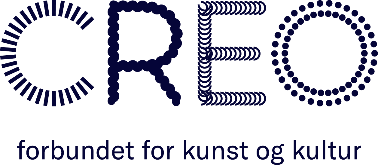 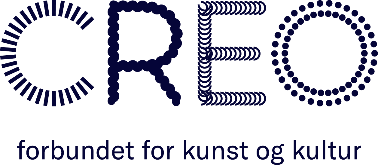 har utarbeidet eget kravskjema, skal dette benyttesLokale forhandlinger pr. 1.7.2022Kravskjema ved lokale forhandlinger i fellesråd og menigheter tilsluttet KA med virkning pr. 1.7.2022     Det er avtalt en ramme på 1,0 % til lokale forhandlinger. Evt. lokalt lønnstillegg kommer i tillegg til lønn pr. 1.5.2022Leveres lokal Creo-tillitsvalgt innen lokalt fastsatt fristVirksomhetens navn (fellesrådet, menigheten e.l.)________________________________________________________________________________________________________________Navn__________________________________________________________________________ 	____________________________Stilling/funksjon		Stillingsstørrelse (prosent)________________________	________________________________	____________________________Stillingskode (fire siffer og betegnelse)	Formell utdanning	Nåværende årslønn________________________	________________________________	____________________________Ansiennitet fra dato/år	Når ansatt ved virksomheten	Når ansatt i nåværende stilling________________________________________________________________________________________________________________Evt. tidligere lokale lønnstillegg (når, på hvilket grunnlag og på hvilken måte)________________________________________________________________________________________________________________________________________________________________________________________________________________________________Navn__________________________________________________________________________ 	____________________________Stilling/funksjon		Stillingsstørrelse (prosent)________________________	________________________________	____________________________Stillingskode (fire siffer og betegnelse)	Formell utdanning	Nåværende årslønn________________________	________________________________	____________________________Ansiennitet fra dato/år	Når ansatt ved virksomheten	Når ansatt i nåværende stilling________________________________________________________________________________________________________________Evt. tidligere lokale lønnstillegg (når, på hvilket grunnlag og på hvilken måte)________________________________________________________________________________________________________________________________________________________________________________________________________________________________Krav________________________________________________________________________________________________________________KravBegrunnelse/merknad________________________________________________________________________________________________________________________________________________________________________________________________________________________________________________________________________________________________________________________________________________________________________________________________________________________________________________________________________________________________________________________________________________________________________________________________________________________________________________________________________________________________Begrunnelse/merknad________________________________________________________________________________________________________________________________________________________________________________________________________________________________________________________________________________________________________________________________________________________________________________________________________________________________________________________________________________________________________________________________________________________________________________________________________________________________________________________________________________________________Tillitsvalgtes merknad______________________________________________________________________________________________________________________________________________________________________________________________________________________________________________________________________________________________________________________________________________________________________PrioritetTillitsvalgtes merknad______________________________________________________________________________________________________________________________________________________________________________________________________________________________________________________________________________________________________________________________________________________________________Prioritet